Dopravní soutěžDne 30. dubna 2018 v rámci bezpečnosti na silnici proběhl na naší škole den s dopravní tématikou. Žáci od 5. do 9. ročníku se společně se svými učiteli vypravili hřiště, kde pro ně byly přichystány následující aktivity – nejprve si zkontrolovali povinnou výbavu kola, poté následovala jízda zručnosti na kole, prověřili si svoje znalosti v testu ze zdravovědy, v poskytnutí první pomoci a nakonec byli přezkoušeni z pravidel silničního provozu – dopravních značek a křižovatek.  Počasí nám přálo a děti si domů odnesly cenné informace, jak se jako cyklista bezpečně chovat v silničním provozu.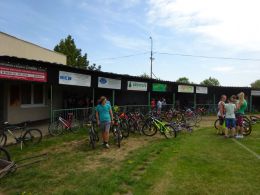 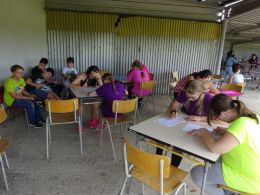 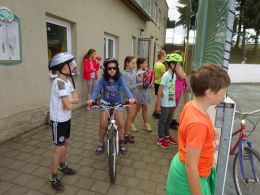 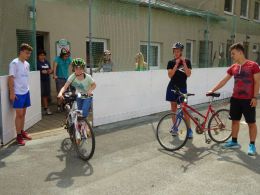         Výsledky:   5. třída - 1. místo - Jakub Koláčný, 2. místo - Marie Zedníčková,                                             3. místo - Aneta Šandová                                                         6. třída - 1. místo - Matěj Sýkora, 2. místo - Vojtěch Frolec,                                             3. místo - Barbora Adamová                           7. třída -  1. místo - Martin Trávníček, 2. místo - Tomáš Cabejšek,                                             3. místo - Filip Krška - Vojtěch Nováček                            8. třída - 1. místo - Radim Sýkora, 2. místo - Daniel Knotek                                             3. místo - Tereza Kosourová                            9. třída - 1. místo - Lukáš Gotthard, 2. místo - Marek Šebesta,                                             3. místo - Karolína NováčkováDopravní soutěž mladých cyklistůV pátek 18. 5. 2018 se konala v Náměšti nad Oslavou Dopravní soutěž mladých cyklistů.Žáci soutěžili v jízdě zručnosti, dopravních testech, zdravovědě a v jízdě, kde museli dodržovat dopravní předpisy a také ovládat dopravní značky.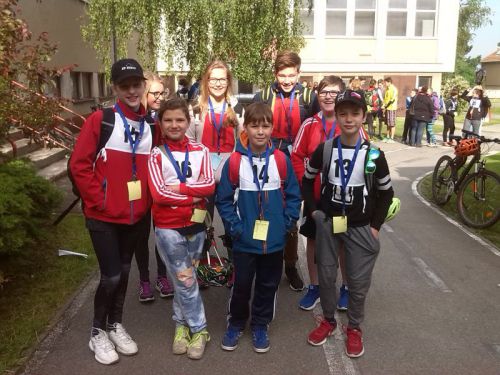 A jak se naši žáci umístili?V mladší kategorii (5. třída) obsadili žáci 5. místo - M. Zedníčková, J. Veleba, J. Koláčný,                                                                                             A. Šandová.Ve starší kategorii (7. třída) obsadili žáci 3. místo - T. Koláčná, N. Outulná, L. Jiránek,                                                                                            M. Trávníček.Všem zúčastněným žákům děkujeme za vzornou reprezentaci naší školy a blahopřejeme k pěknému umístění!